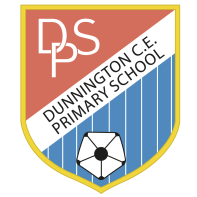 THEMATIC OVERVIEWYear Group: 5Term and Duration: Summer 1Theme:  Breath-taking BrazilHook In: Celebration: Low Mill reflectionsENGLISH OBJECTIVESENGLISH OBJECTIVESWriting:I can write based on a range of genres:  Instructions Newspaper reports (Tuesday)I can spell correctly most words from the year 3 / year 4 spelling list, and many words from the year 5 / year 6 spelling listI can write legibly in joined handwriting and with increasing speed. I can plan writing by: identifying the audience for & purpose of the writing, selecting the appropriate form & using other similar writing as models (e.g. text type prompts & scaffolds)I can draft & write by: in narratives, describing settings, characters and atmosphere I can draft and write by: integrating dialogue to convey character and advance the actionI can draft and write by: in non-narrative writing, using further organisational and presentational devices to structure text and guide the reader (e.g. headings, sub-headings, bullet points)I can apply taught grammar (such as fronted adverbials, relative clauses, modal verbs and parenthesis) into my independent writingI can suggest improvements for my work, editing and improving to reach a final piece - critiqueReading:I can read aloud with intonation that shows understanding I can work out the meaning of words from the context I can develop a positive attitude to reading by increasing my familiarity with a range of genresSpelling rules to be covered: Converting nouns or adjectives into verbs using suffix –ateConverting nouns or adjectives into verbs using suffix –iseConverting nouns or adjectives into verbs using suffix –ifyWriting:I can write based on a range of genres:  Instructions Newspaper reports (Tuesday)I can spell correctly most words from the year 3 / year 4 spelling list, and many words from the year 5 / year 6 spelling listI can write legibly in joined handwriting and with increasing speed. I can plan writing by: identifying the audience for & purpose of the writing, selecting the appropriate form & using other similar writing as models (e.g. text type prompts & scaffolds)I can draft & write by: in narratives, describing settings, characters and atmosphere I can draft and write by: integrating dialogue to convey character and advance the actionI can draft and write by: in non-narrative writing, using further organisational and presentational devices to structure text and guide the reader (e.g. headings, sub-headings, bullet points)I can apply taught grammar (such as fronted adverbials, relative clauses, modal verbs and parenthesis) into my independent writingI can suggest improvements for my work, editing and improving to reach a final piece - critiqueReading:I can read aloud with intonation that shows understanding I can work out the meaning of words from the context I can develop a positive attitude to reading by increasing my familiarity with a range of genresSpelling rules to be covered: Converting nouns or adjectives into verbs using suffix –ateConverting nouns or adjectives into verbs using suffix –iseConverting nouns or adjectives into verbs using suffix –ifyMATHEMATICS OBJECTIVESMATHEMATICS OBJECTIVESDecimals & Percentages:I can identify the value of digits in decimal numbersI can understand the relationship between decimals and fractionsI can round decimal numbersI can order and compare decimalsI can understand percentagesI can represent percentages as fractions and make the connection to decimalsI can recognise simple equivalent fractions and represent them as decimals and percentagesI can add and subtract decimals within 1, with the same number of decimal places and with a different number of decimal placesI can multiply and divide decimals by 10, 100 and 1000Properties of ShapeI can measure angles in degreesI can measure angles with a protractorI can draw lines and angles accuratelyI can calculate angles on a straight line and around a pointI can calculate lengths and angles in shapesI can recognise regular and irregular polygonsI can reason about 3-D shapesDecimals & Percentages:I can identify the value of digits in decimal numbersI can understand the relationship between decimals and fractionsI can round decimal numbersI can order and compare decimalsI can understand percentagesI can represent percentages as fractions and make the connection to decimalsI can recognise simple equivalent fractions and represent them as decimals and percentagesI can add and subtract decimals within 1, with the same number of decimal places and with a different number of decimal placesI can multiply and divide decimals by 10, 100 and 1000Properties of ShapeI can measure angles in degreesI can measure angles with a protractorI can draw lines and angles accuratelyI can calculate angles on a straight line and around a pointI can calculate lengths and angles in shapesI can recognise regular and irregular polygonsI can reason about 3-D shapesSCIENCE OBJECTIVESSCIENCE OBJECTIVESEarth, Moon & Space:I can describe the movement of the Earth and other planets relative to the sun in the solar systemI can describe the movement of the moon relative to the EarthI can describe the sun, Earth and moon as approximately spherical bodiesI can use the idea of the Earth’s rotation to explain day and night and the apparent movement of the sun across the skyAll Living Things: Lifecycles (To start and continue in Summer 2)Earth, Moon & Space:I can describe the movement of the Earth and other planets relative to the sun in the solar systemI can describe the movement of the moon relative to the EarthI can describe the sun, Earth and moon as approximately spherical bodiesI can use the idea of the Earth’s rotation to explain day and night and the apparent movement of the sun across the skyAll Living Things: Lifecycles (To start and continue in Summer 2)Computing ObjectivesRE ObjectivesHistory ObjectivesInternet Safety and Understanding Networks Why do some people believe God exists?Geography ObjectivesArt ObjectivesDT ObjectivesN & S America MapworkBrazilCardboard FavelasPE ObjectivesPSHCE ObjectivesFrench ObjectivesTo develop fitness and stamina through invasion games skills, with an emphasis on football. (Wednesdays)Athletics (Tuesdays)To develop an awareness of my own and others’ feelings.To appreciate the different qualities individuals have.To stay safe onlineExpressing likes and dislikesWeatherMusic ObjectivesGlobal DimensionsEnrichment ActivitiesReflect / Rewind & ReplaySambaGo-Givers: Global Community & Democracy Low Mill Residential